Муниципальное  бюджетное общеобразовательное учреждение «Специальная (коррекционная) школа-интернат VIII вида»Тема проекта: «Формирование познавательного интереса к урокам социально бытовой ориентировки через нетрадиционные формы урока»Составил :  Хайруллина Зоя МадридовнаУчитель  сельскохозяйственного труда ,социально-бытовой ориентировкиI категорииг.Чернушка2017год"Надо беречь детский огонёк пытливости, любознательности, жажды знаний»В.А.Сухомлинский СодержаниеI. Поисковый  этап.1.1 Выбор темы проекта и его обоснование, актуальность, новизна……31.2 Цель и краткая формулировка задачи…………………………………31.3 Историческая справка………………………………………………….. 31.4 Составление схемы обдумывания……………………………………...41.5 Банк альтернативных идей и предложений…………………………...51.6 Выбор и проработка оптимального варианта  панно…………………51.7 Выбор материалов и инструментов……………………………………6II. Технологический этап.2.1 Правила охраны труда………………………………………………..6-72.2. Разработка технологии изготовления (Составление технологической  карты)………………………………...7-13III. Заключительная часть.3.1 Экономическое и экологическое обоснование………………………143.2 Реклама………………………………………………………………….143.3 Результат. Вывод.IV. Список литературы. ……………………………………………………………………15I. Поисковый  этап.Направление проекта: ресурсосбережение и рациональное использование ресурсов. Актуальность проекта
Тема творческого проекта «Вторая жизнь вещей или как сделать полезную вещь из мусора. Потребность в рациональном использовании отходов становится с каждым днём всё более актуальной. Каждый день мы выбрасываем пластиковые бутылки, упаковки от продуктов,  пакеты из-под соков, молока. И вряд ли задумываемся о том, что многое из этого мусора может получить новое применение, став основой для оригинальной вещи, поделки, игрушки. Ненужные вещи, от которых мы стремимся избавиться как можно скорее, несут в себе множество возможностей для творчества.          Новизна проекта:  Работа заключается в том, что в ней предложен способ вторичного использования пластиковой упаковки в качестве сырья для изготовления сувениров, необычных поделок, которые могут порадовать родных и близких. Можно изобрести что-то по-настоящему оригинальное из таких простых вещей как коробки, бутылки, банки.  Не выбрасывая мусор, а используя его для оригинальных поделок, мы сохраняем чистоту окружающей среды!
Цель проекта: Дать «вторую жизнь»  пластиковым  бутылкам, сделав оригинальную, полезную, дешёвую вещь для домашнего интерьера – настенное панно «Подсолнух»
 Задачи: -Познакомиться с понятием «панно»;
- В ходе работы над настенным панно  развивать творческое воображение, творческие способности;
- Воспитывать бережное отношение к окружающей природе;
1.3 Историческая справка  Пластиковая бутылка была изобретена около пятидесяти лет назад. В настоящее время ежегодно производятся и выбрасываются миллионы бутылок. Это изобретение решило много экономических проблем, но и создало не меньше. Теперь уже не только стеклянные, но и пластиковые бутылки загрязняют наши улицы. По справочным материалам, пластиковые бутылки и целлофановые пакеты разлагаются от 50 до 100 лет. Пластик является большой экологической проблемой мирового масштаба.  При разложении пластмасса выделяет токсичные вещества, которые вызывают сильнейшие гормональные изменения в организмах животных и человека.1.4 Составление схемы обдумывания1.5 Банк альтернативных идей и предложений.1.2.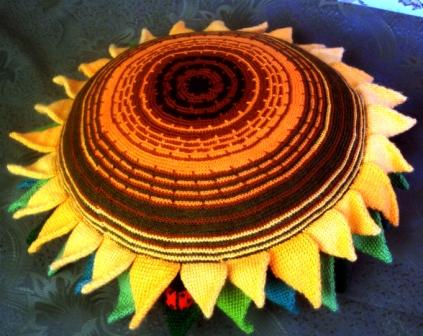 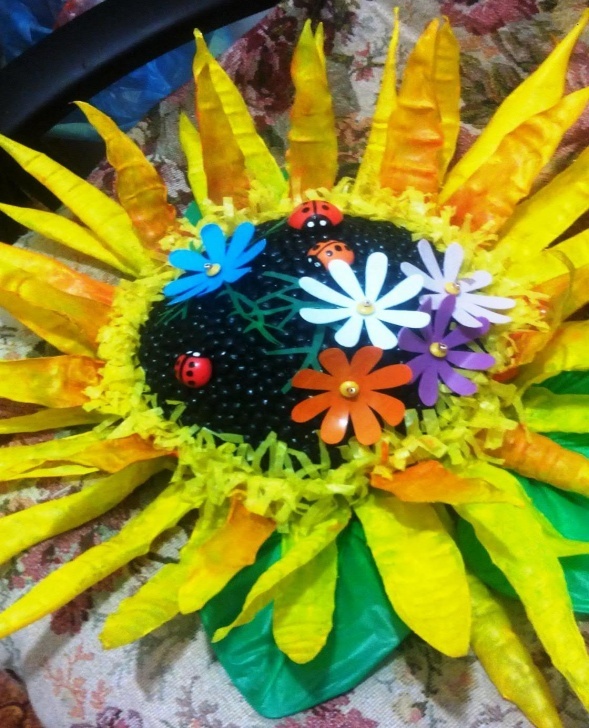 3.4. 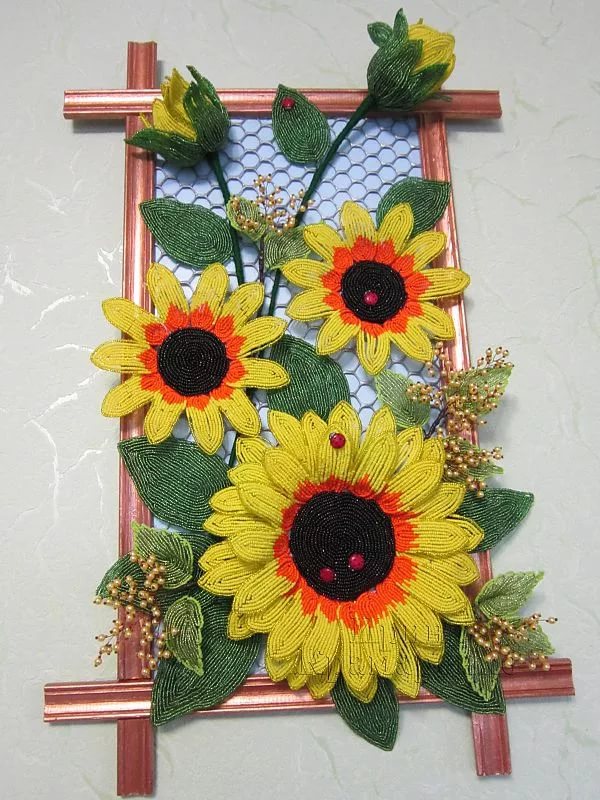 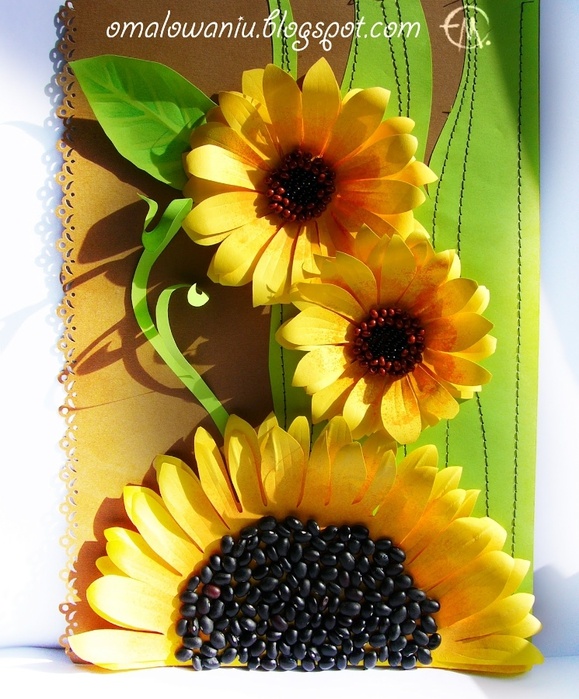 №1 « Подсолнух» в технике вязания крючком.№2   Панно « Подсолнух» из бросового материала.№3   Панно « Цветы солнечного лета» в технике бисероплетения.№4   Панно « Цветочные фантазии» в технике фоамиран.1.6.  Выбор и проработка оптимального варианта панноКаждая модель по - своему красива и привлекательна, но моё внимание особо привлекла модель № 2.Этот подсолнух прост в оформлении, не требует огромных затрат.1.7.  Выбор материалов и инструментов Для работы понадобились следующие материалы: 
     - Пакеты; 
    - Канцелярский нож; 
     - Пластиковые бутылки объёмом  5 литров;- Кофейные зёрна; -Проволока;-Картон;                     -Клей  жидкий гвоздь «Момент» прозрачный;          - Масляные или акриловые краски;     -Пенопласт.Области применения  настенного панно: основная область применения настенных панно -  вид монументального искусства, живописное произведение декоративного характера, обычно предназначенное для постоянного заполнения каких-либо участков стены (настенное панно) или потолка (плафон); барельеф, резная, лепная или керамическая композиция, служащая для той же цели.  Первый этап при создании декоративного панно - выбор сюжета, выбрана смелая сюжетная композиция, соответствующая модным течениям и отличающаяся оригинальностью.II. Технологический этап.2.1 Правила охраны труда Правила подготовки рабочего места перед началом  работы.Положи на парту клеенку, рабочую доску.Приготовь необходимые материалы и инструменты к работе, коробку или пакет для изделий.Надень рабочую одежду.Тряпочку или салфетку для рук держи всегда в кармане рабочей одежды.Правила безопасной работы с канцелярским ножомВыдвигай небольшую часть лезвия.Работай канцелярским ножом на рабочей доске.Выполняя разрезы, крепко держи нож одной рукой, а второй — материал с которым работаешь.В случае, когда нож находится в нерабочем состоянии, лезвие должно быть спрятано внутрь.Правила безопасной работы с клеемПри работе с клеем пользуйся кисточкой, если это требуется.Бери то количество клея, которое требуется для выполнения работы на данном этапе.Излишки клея убирай мягкой тряпочкой или салфеткой, осторожно прижимая ее.Кисточку и руки после работы хорошо вымой с мылом.Правила безопасной работы с ножницамиСоблюдай порядок на своем рабочем месте.Перед работой проверь исправность инструментов.Не работай ножницами с ослабленным креплением.Работай только исправным инструментом: хорошо отрегулированными  и заточенными ножницами.Работай ножницами только на своем рабочем месте.Следи за движением лезвий во время работы.Ножницы клади кольцами к себе.Подавай ножницы кольцами вперед.Не оставляй ножницы открытыми.Храни ножницы в чехле лезвиями вниз.Не играй с ножницами, не подноси ножницы к лицу.Используй ножницы по назначению.2.2. Разработка технологии изготовления. (Составление технологической  карты)  1. 222 2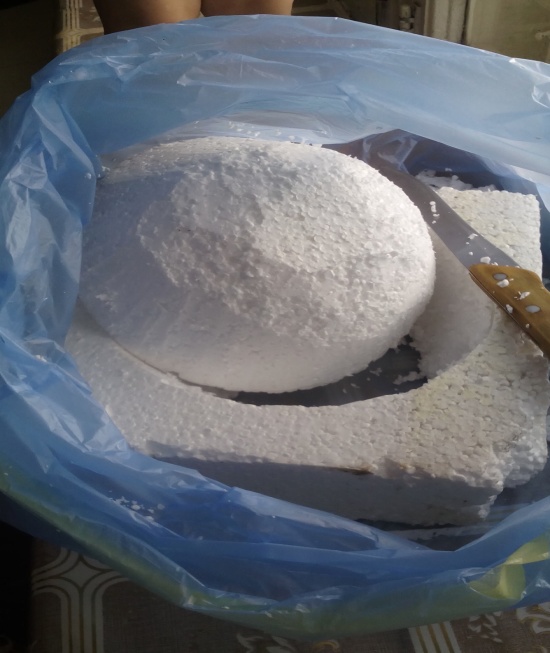 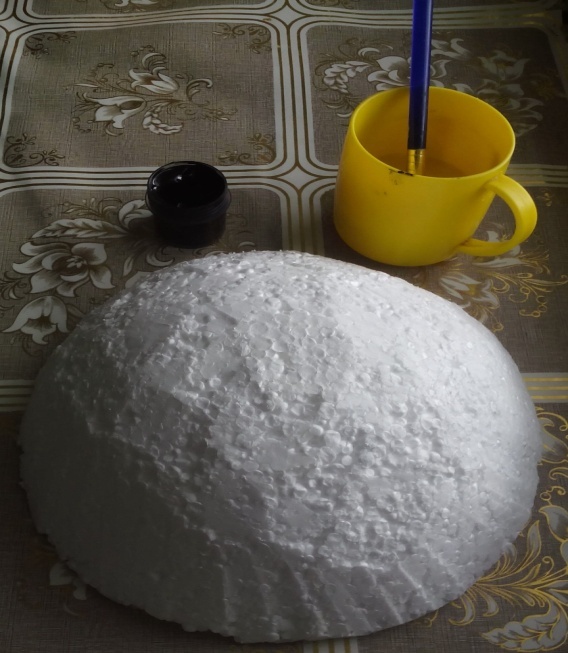 3. 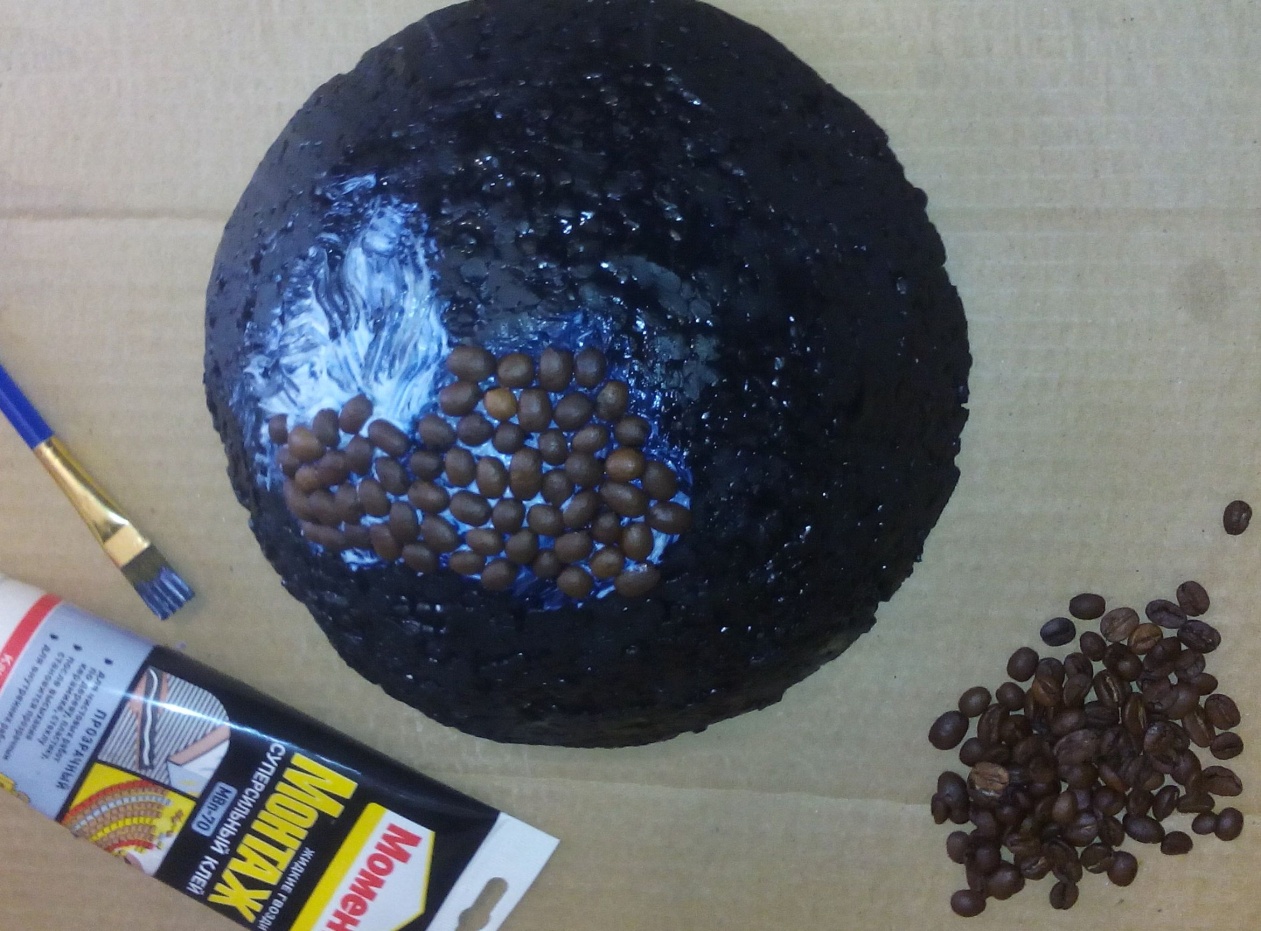 4. 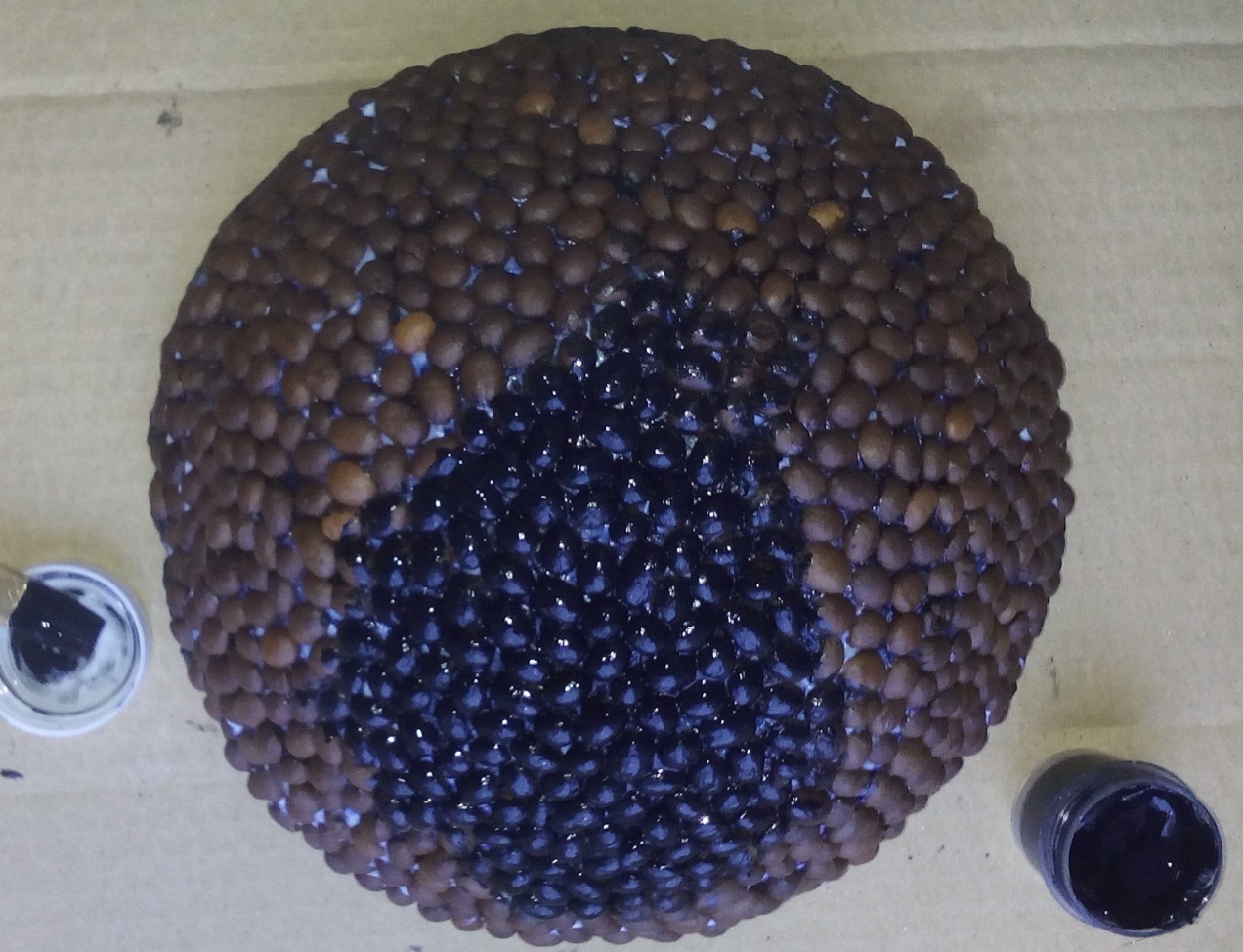 5. 6. Из пакета вырезаем бахрому. 8. Приклеиваем к основе бахрому.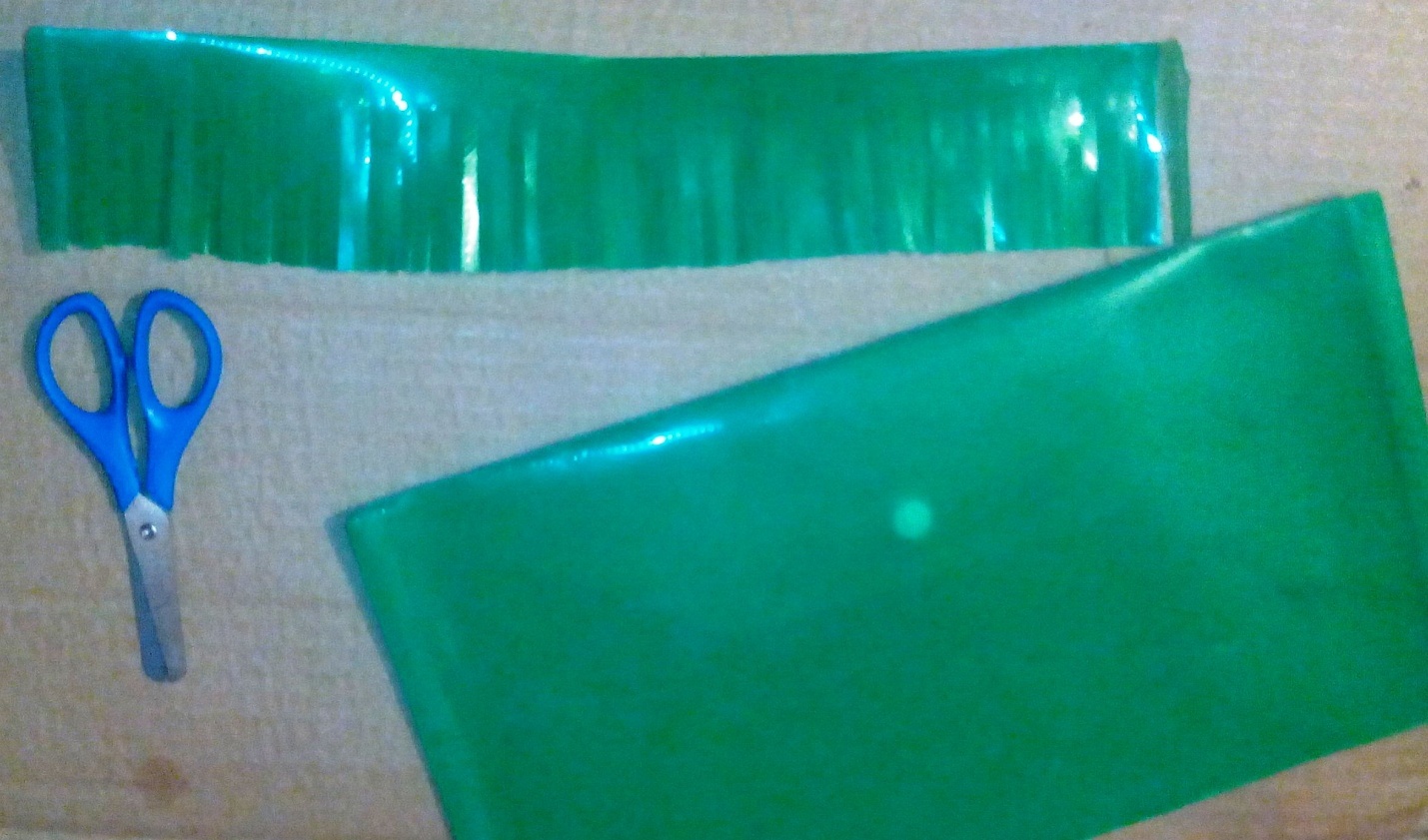 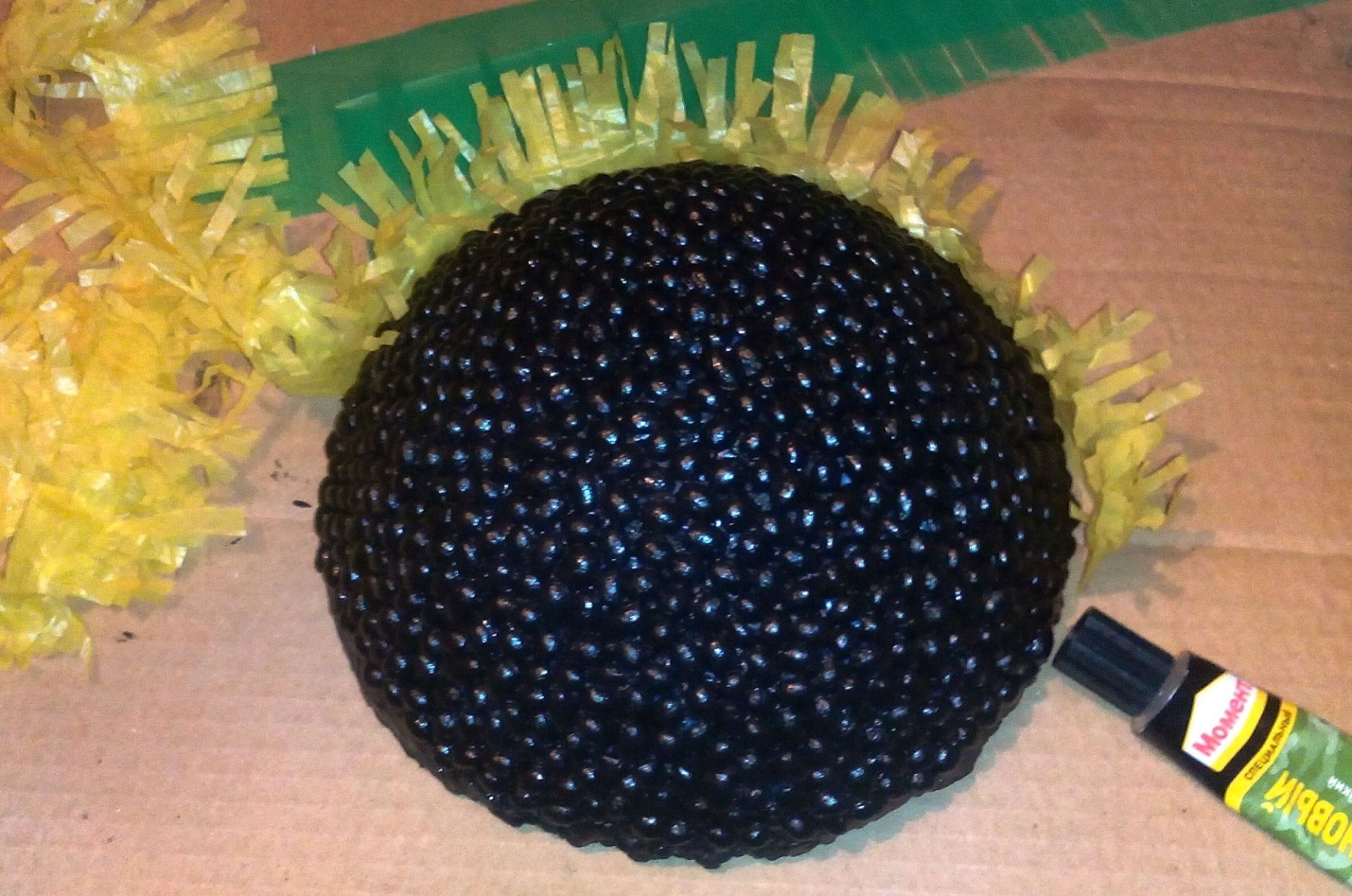 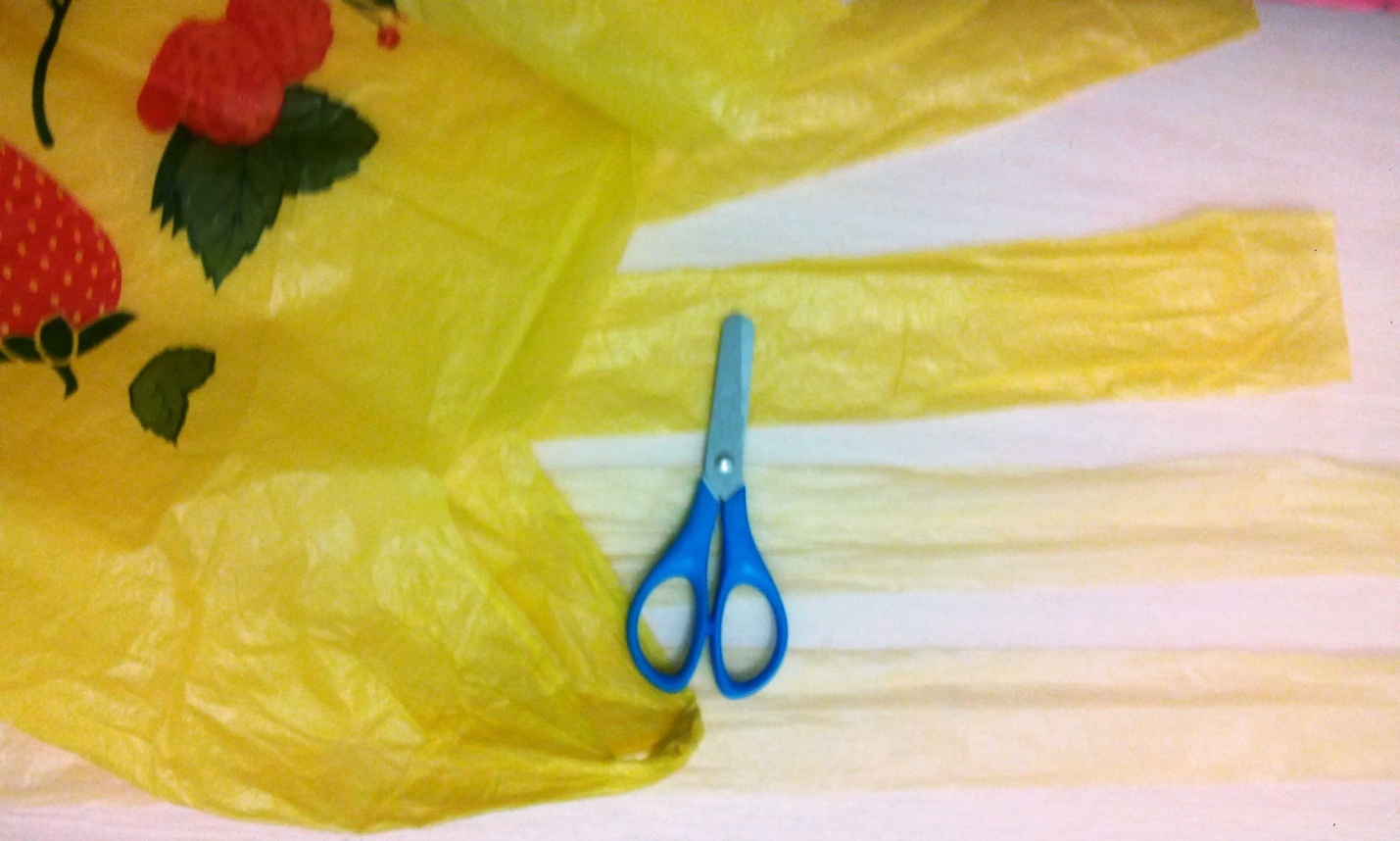 9.Оформляем.10.Вырезаем. 110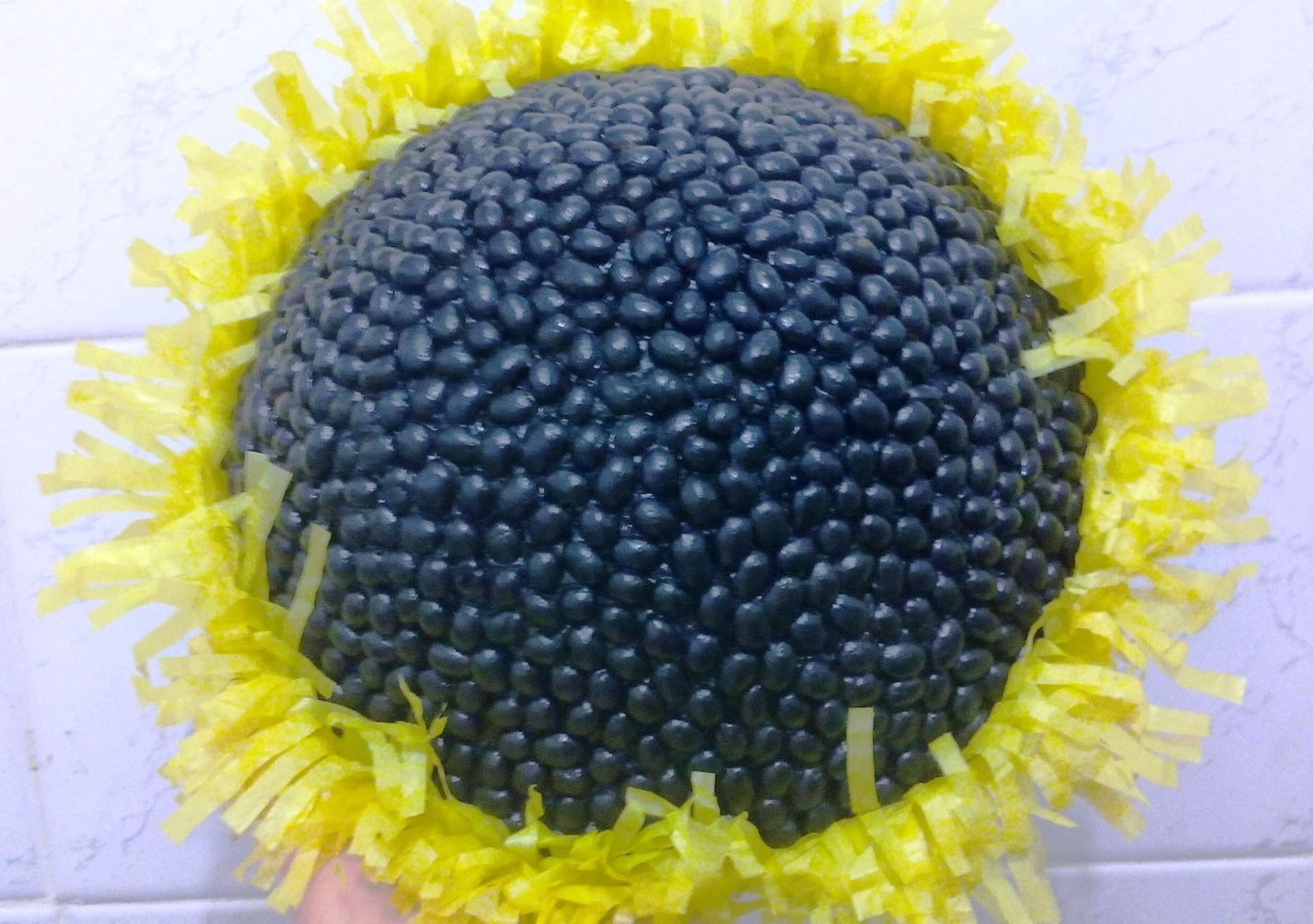 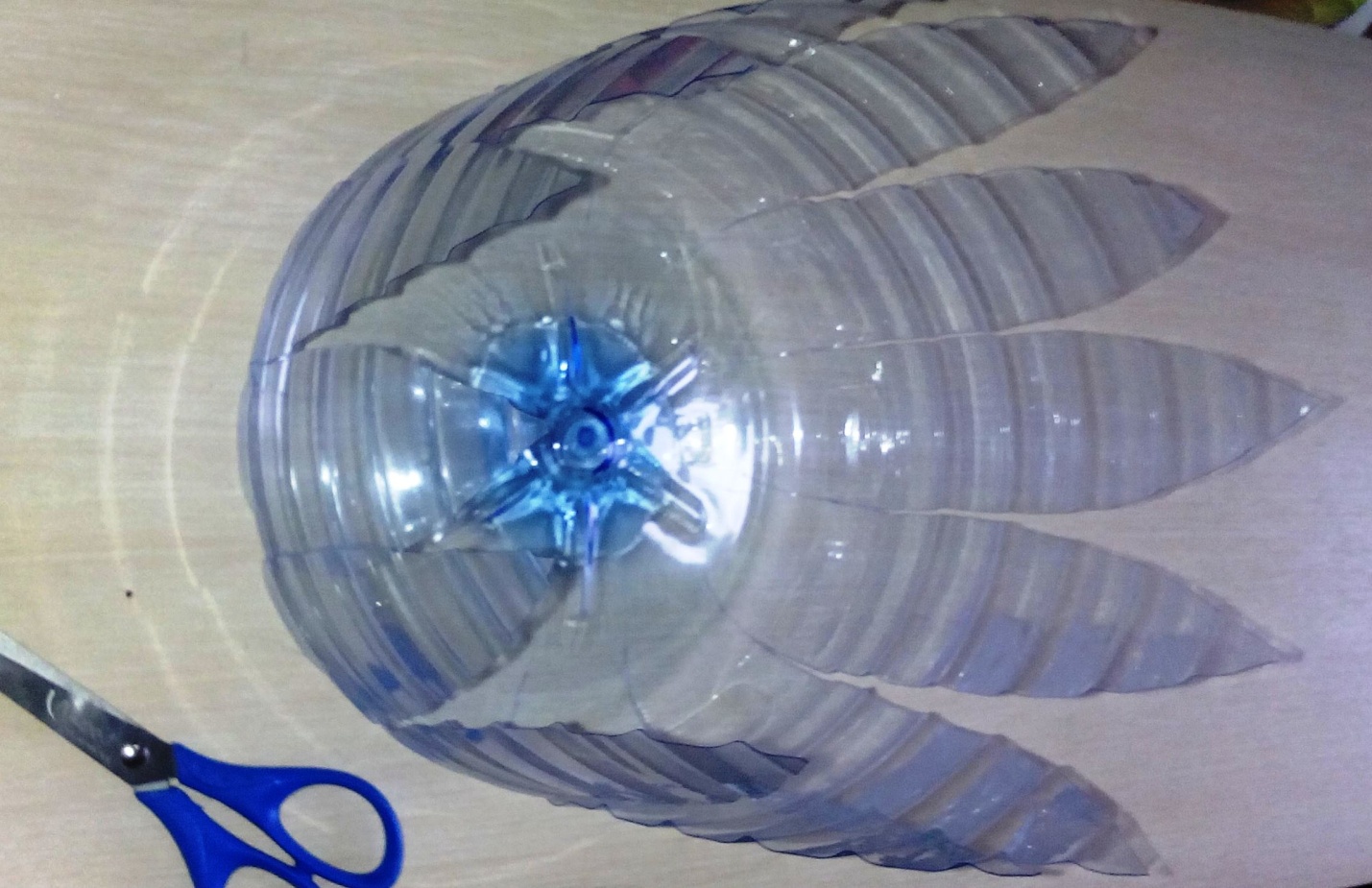 11. Фиксируем  шпагатом.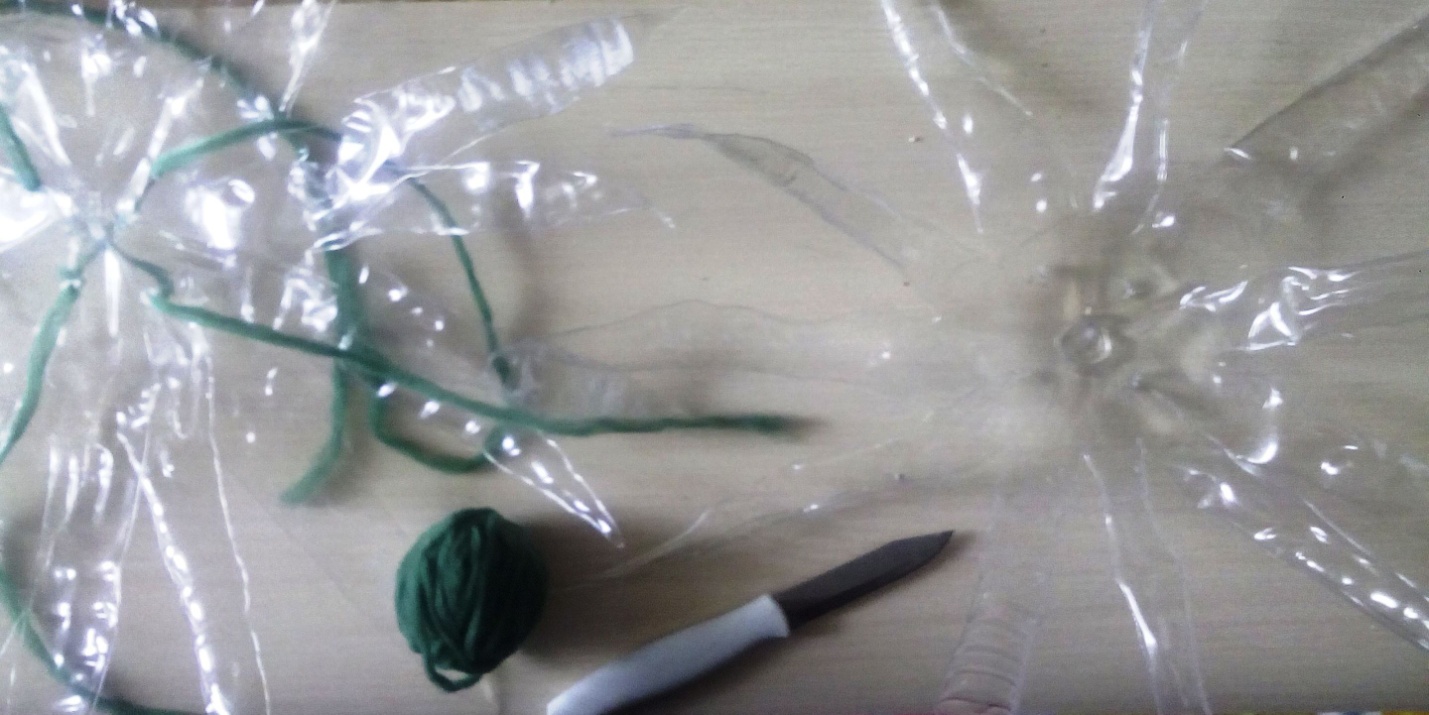 12. Раскрашиваем лепестки.13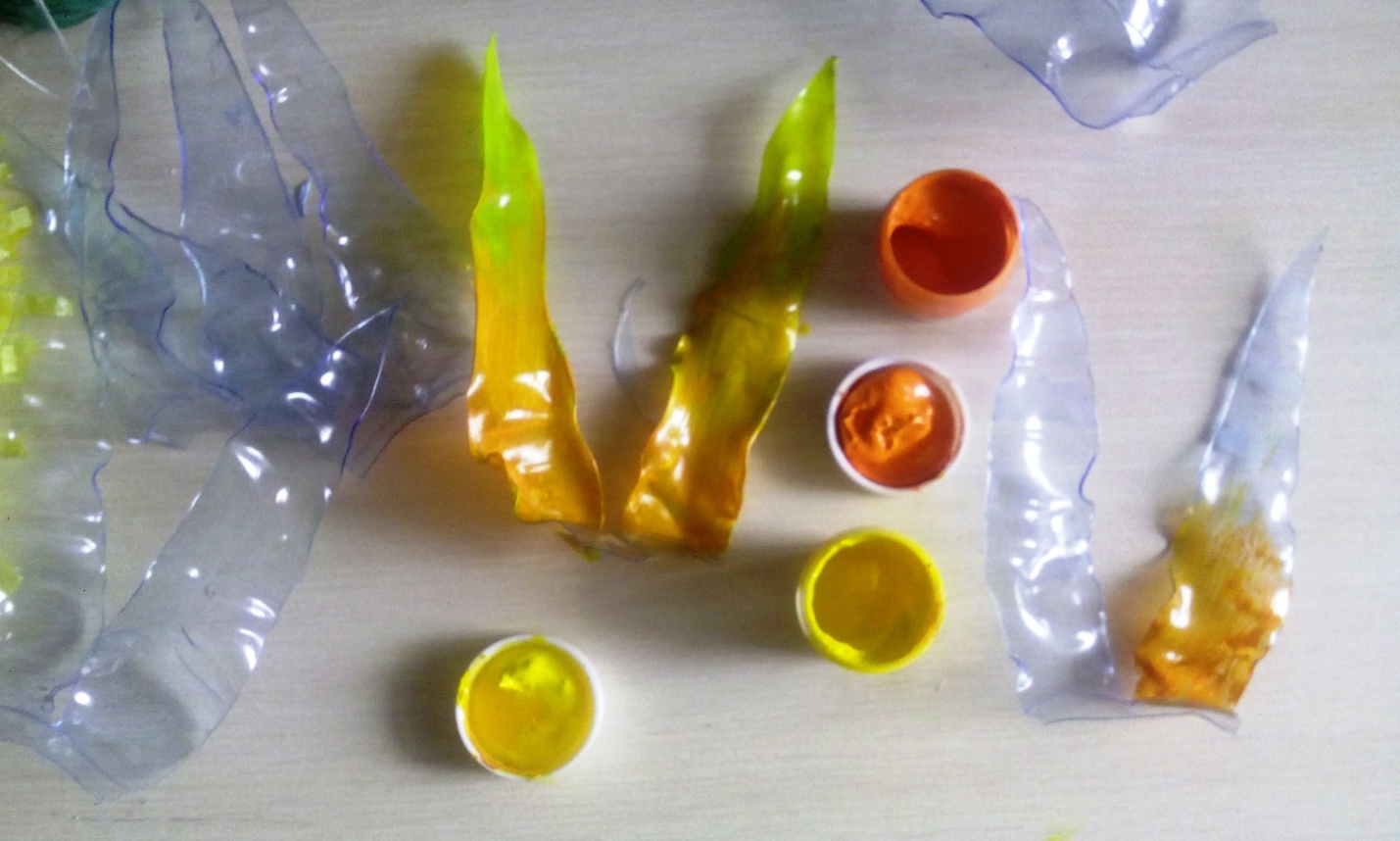 13. Склеиваем .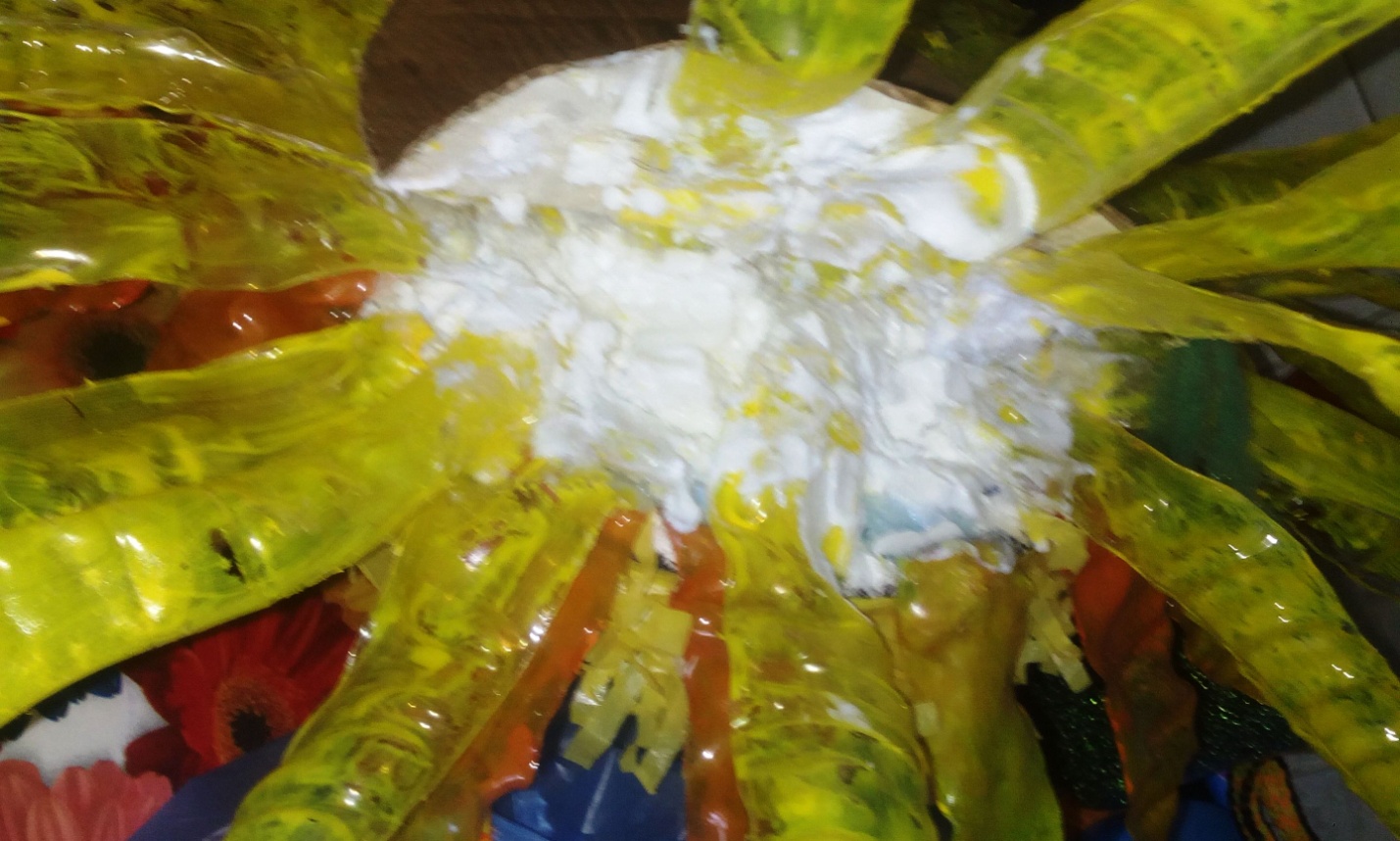 14 . Ставим под гнёт. 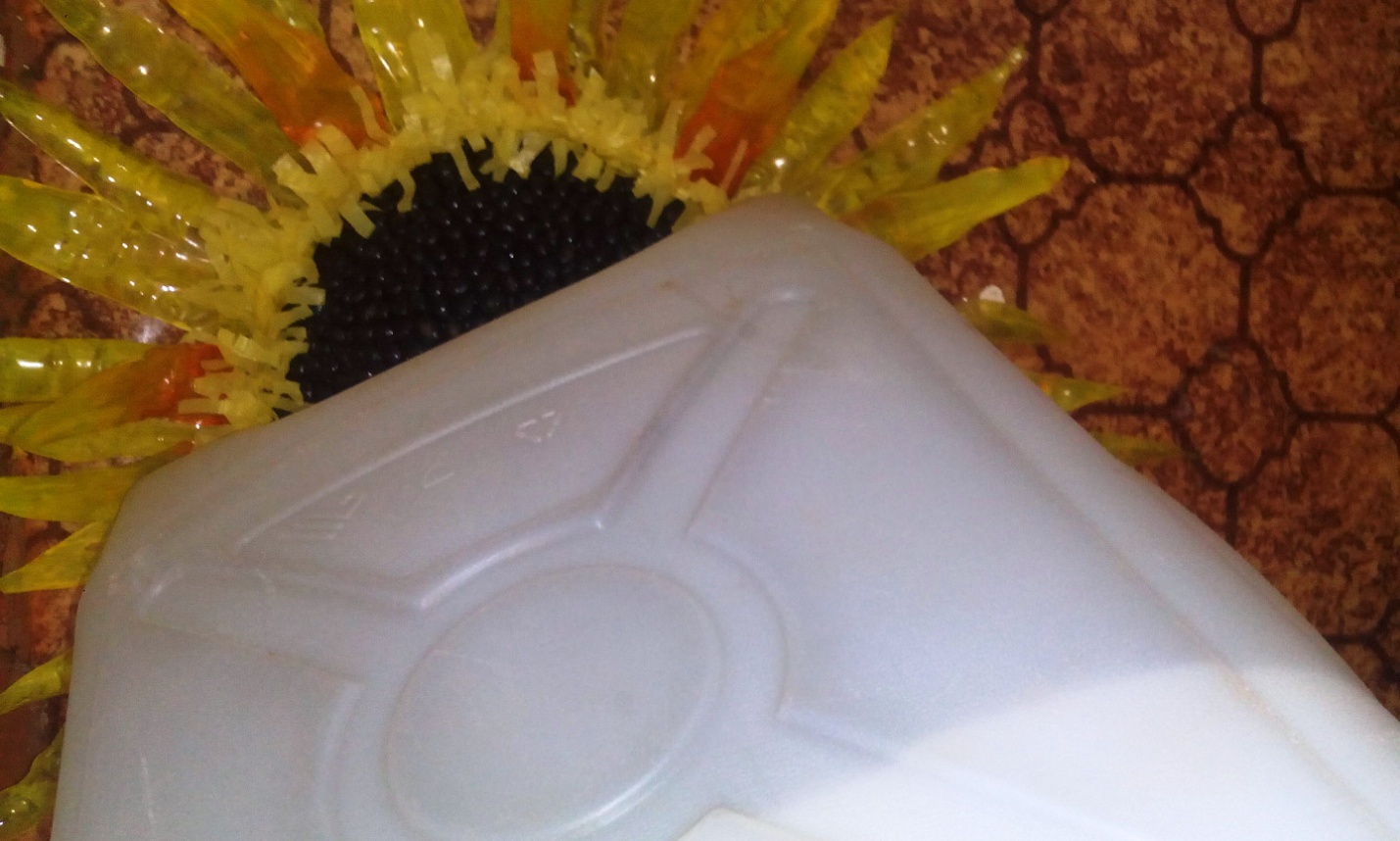 14. Добавить можно листья из зелёных пакетов для мусора, и цветы из пластиковых бутылок из под  шампуней. Результат моей работы.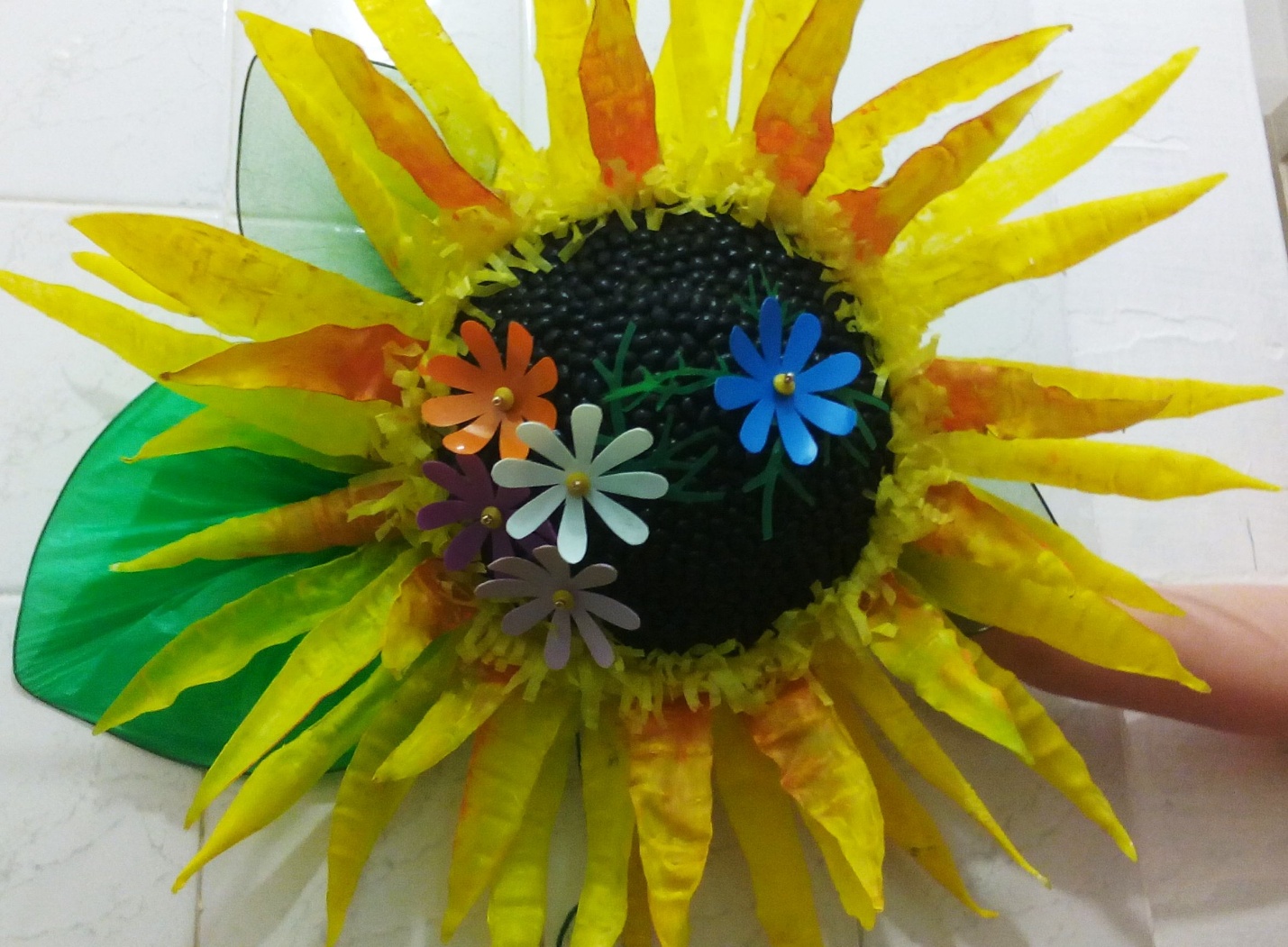 III. Заключительная часть.3.1 Экономическое и экологическое обоснование
Панно «Подсолнух», который я  сделала сама, намного дешевле, чем те, которые продаются в магазинах. Изучив  цены на панно в магазинах, они колеблются от 600 до 1000 рублей.  Наше панно  обходится намного дешевле: бутылка  с дистиллированной водой  стоит от 30-80 рублей; клей «Момент» – от 80 до 200 рублей; кофе в зёрнах  – 100-200 рублей. Итого стоимость нашего ночника от 250  до 400 рублей. 3.2 Реклама. Девиз- реклама моего изделия и проекта : « Цель оправдывает средства»Результат: Я достигла  своей цели – сделала оригинальную, полезную, дешёвую вещь для домашнего интерьера. Такой подсолнух,  можно повесить не только у себя дома в детской комнате, на даче, на веранде детского сада, но и кому-то подарить.Мы  дали «вторую жизнь» вещам и сделали наш мир чуть-чуть чище.Вывод. 
Таким образом, наша гипотеза подтвердилась. 
Если научиться вторично, использовать пластиковые бутылки, изготавливая из них очень красивые, оригинальные и полезные вещи, то можно уменьшить количество мусора в природе, тем самым решить одну из экологических проблем- утилизаций  отходов. IV. Список литературы. Экология и охрана природы. http:// otherreferats.allbest.ru/ 00054965_Жилин Д.М. «Современные проблемы утилизации мусора» // Химия в школе. – 2010 - №1.